Actividad: Cuento GráficoPRE – KÍNDER - KÍNDER – PRIMERO – SEGUNDO – TERCERO BÁSICOObjetivo de aprendizaje: Reunir a la familia para mejorar la comunicación.Compartir experiencias vivenciadas por la familia en ésta pandemia del coronavirus.Aprovechar las diferentes situaciones cotidianas para crear, imaginar y escribir un cuento con escritura, dibujos, recortes.INSTRUCCIONESSolo debes seguir estos saberes:Tus padres o alguien cercano a ti deben ayudarte.Hacerlo con mucha dedicación y amor.Inventar un título a tu cuento.Imaginar y crear.Comenzar inventando, por ejemplo: “En el futuro a mis nietos les contaré que viví una pandemia... Yo tenía __ años cuando al mundo vino un monstruo llamado CORONAVIRUS….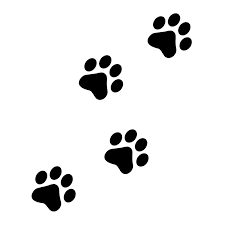 PRIMER PASO:Conversar junto a tu familia para hacer una lluvia de idéas.SEGUNDO PASO:Busca el material que tengas en tu casa para realizar esta actividad: hojas blancas, lápices gráfito, de colores, cera, scriptos, textos viejos, tijeras, pegamento, etc. 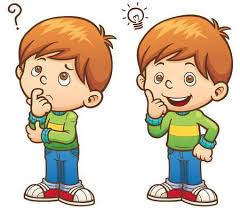 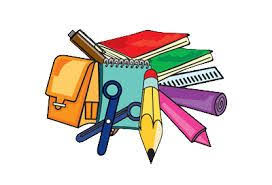 TERCER PASO:       Elabora el cuento gráfico.  Aquí tienes algunos ejemplos de dibujos para que puedas realizarlo.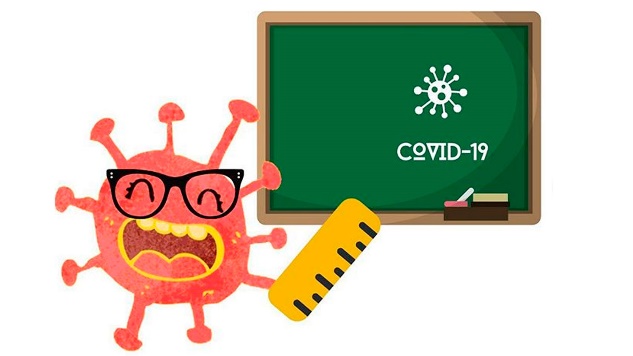 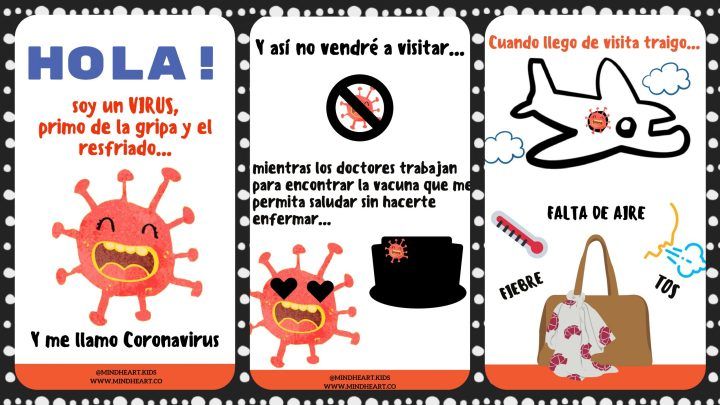 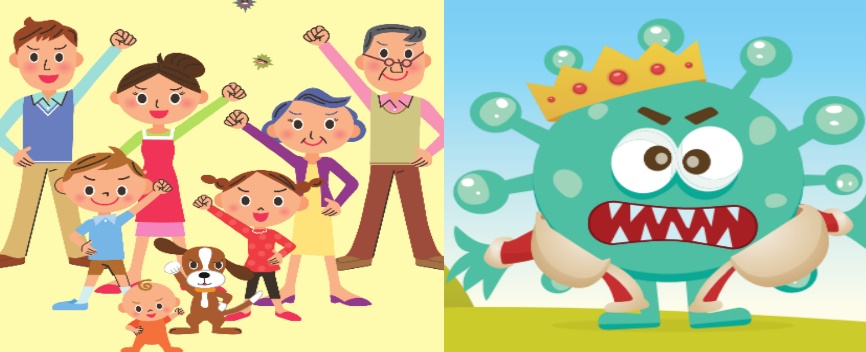 CUARTO PASO: Cuando finalices esta linda actividad de imaginaión junto a tu linda familia, registren lo que hicieron en un video. ¿Cómo lo haremos?Saluda y preséntate dando a conocer tu nombre, edad y curso.Luego muestra tu cuento y relata brevemente de que se trata.Finalmente, cuéntanos quienes te ayudaron a inventarlo.SUGERENCIASLinks que podrías ver para que te apoyes en tu desafío: El cuento y sus partes: https://www.youtube.com/watch?v=0K3SXcXUaQ4 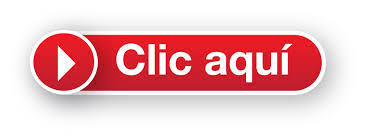 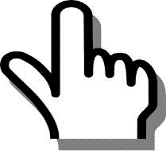 Cómo inventar cuentos infantiles en un minuto | Incentivar la lectura en los niños: https://www.youtube.com/watch?v=4N0Q1Sp1Z8s Cómo hacer y contar un cuento infantil: https://www.youtube.com/watch?v=h5oR8iPCV7A